Развитие интеллектуальной деятельности младшего школьника,как ресурс образования в начальной школе.       Многочисленные психологические исследования свидетельствуют о том, что в первые 20 лет жизни происходит основное интеллектуальное развитие человека, причём наиболее интенсивно интеллект изменяется от 2 до 12 лет. Отечественная и мировая практика показывает, что эффективно влиять на рост интеллекта так же могут и различные технологии развития мышления. В окружающей  нас действительности мы, как ни странно, не так уж часто сталкиваемся с необходимостью решать новые творческие задачи. Для того чтобы способность к мышлению развивалась. Мозгу надо постоянно подбрасывать новые оригинальные проблемы и задания. В процессе их решения мыслительные способности улучшаются.        В современной школе наблюдается интенсификация  учебного процесса, усложнение программ, рассчитанных  на применение логического мышления и креативных  способностей обучающихся начальной  школы.      Тем не менее, нет разработок  программ факультативных занятий в  условиях школы, способствующих целенаправленному и  систематическому развитию интеллектуальных  способностей.     Мною подобрана система упражнений, направленных на обучение детей  логическим операциям, совершенствование процессов восприятия формирование произвольного внимания, повышение эффективности запоминания, формирование интереса к учебе.     Циклы  занятий включают в себя  задания:Связанные  с  развитием логических структур мышления.Развитие  воображения и гибкого, нестандартного  мышления.Развитие  умений выражать свои чувства,  представления о мире различными  способами.Развитие  цветоощущения и пространственного  мышления.Развитие  восприятия, концентрации, распределения,  переключении, объем произвольного внимания.Развитие  произвольной зрительной, слуховой, тактильной двигательной памяти.Избавление  от стереотипа мышления психологической  инерции.Формирование  творческого отношения к труду и к  жизниЦели:- с помощью заданий научить ребёнка находить и использовать неявные свойства объектов для достижения определённых целей.- с помощью заданий, которые подбираются от простого к сложному,  сформировать и развить основные операции мышления.- научить выдвигать идеи и проверять их истинность на практике.- научить,  не только выдвигать идеи, но и развивать умение тщательно и детально  разрабатывать их.     Каждая серия заданий направлена на развитие одной из сторон мышления и   построена по принципу «от простого - к сложному». Задания направлены развивать как традиционное мышление, так и творческое,   большое внимание уделяется:- беглости мышления – способность выдвигать множество идей, возможных решений, использовать стандартные объекта в нестандартных целях и т.д.;- гибкости – способность применять разнообразные подходы и стратегии при решении проблем, готовность и умение рассматривать имеющуюся информацию с различных точек зрения.- оригинальности – способности создавать глубоко продуманные, и необычные идеи и решения;    В результате занятий наблюдается повышение  творческой активности мышления  детей, умения  анализировать, синтезировать и классифицировать предложенный  материал, видеть в каждом предмете  разные его стороны, строить  образ.   Формируется пространственное воображение, цветоощущение,  аккуратность, умение  аргументировано и последовательно, представлять свою идею, решение.Опыт работаты самостоятельно и в коллективе.    Принимаясь за работу, полезно знать, что рождению творческих идей мешает критика со стороны окружающих. Люди обычно опасаются критики и неодобрения. Поэтому, следует поощрять все идеи, которые выдвигает ребёнок.     Примеры заданий 4 года обучения.Кто из этих литературных персонажей Человек и кто остальные?Салтан- человек                        Мальвина – кукла                       Щелкунчик – куклаМирамис - ___________        Иа-Иа- ____________               Буратино- _____________Папа Карло- _________         Суок- _____________               Артемон- ______________Каштанка- ___________       Кристофер Робин- _______      Сивка Бурка- ____________Тутта Карлсон- _______        Акка Кнебекайзе- _________   Винни Пух- _____________ Персей- ____________        Чучундра- _______________       Базилио- ___________Нагайна- ___________         Геракл- ______________              Герда- _____________                                            Матроскин- ___________    Рикки Тики Тави- ___________  Мазай- _____________ Багира- _____________      Гвидон- __________________     Гамаюн- _______________Джельсомино- ______        Балу-____________________      Серая шейка- ____________                                  Каа- ___________                 Емеля- __________________     Шушара- _______________Серебряное копытце-_____________________________      Чичи-_________________           Гадкий утёнок -___________ Зоя,Вера, Нина купили разное мороженое. У кого-то оно розовое, у кого-то жёлтое, а у кого-то белое. Одна девочка купила  эским. Другая – рожок, а Нина решила: «Эскимо маленькое, рожок ещё меньше» и взяла брикет.   Известно:- Мороженое в рожке – жёлтое.- Нина ест белое мороженое.- У Веры порция больше, чем у девочки, которая ест желтое мороженое. Определите, кто какое мороженое ест.Роман, Федя, Лиза, Катя и Андрей пришли на занятия кружка.Роман пришёл позже Лизы.Федя раньше Романа и сразу за Катей.Катя пришла раньше Лизы, но не была первой. Кто из ребят пришёл на занятие 3-им?  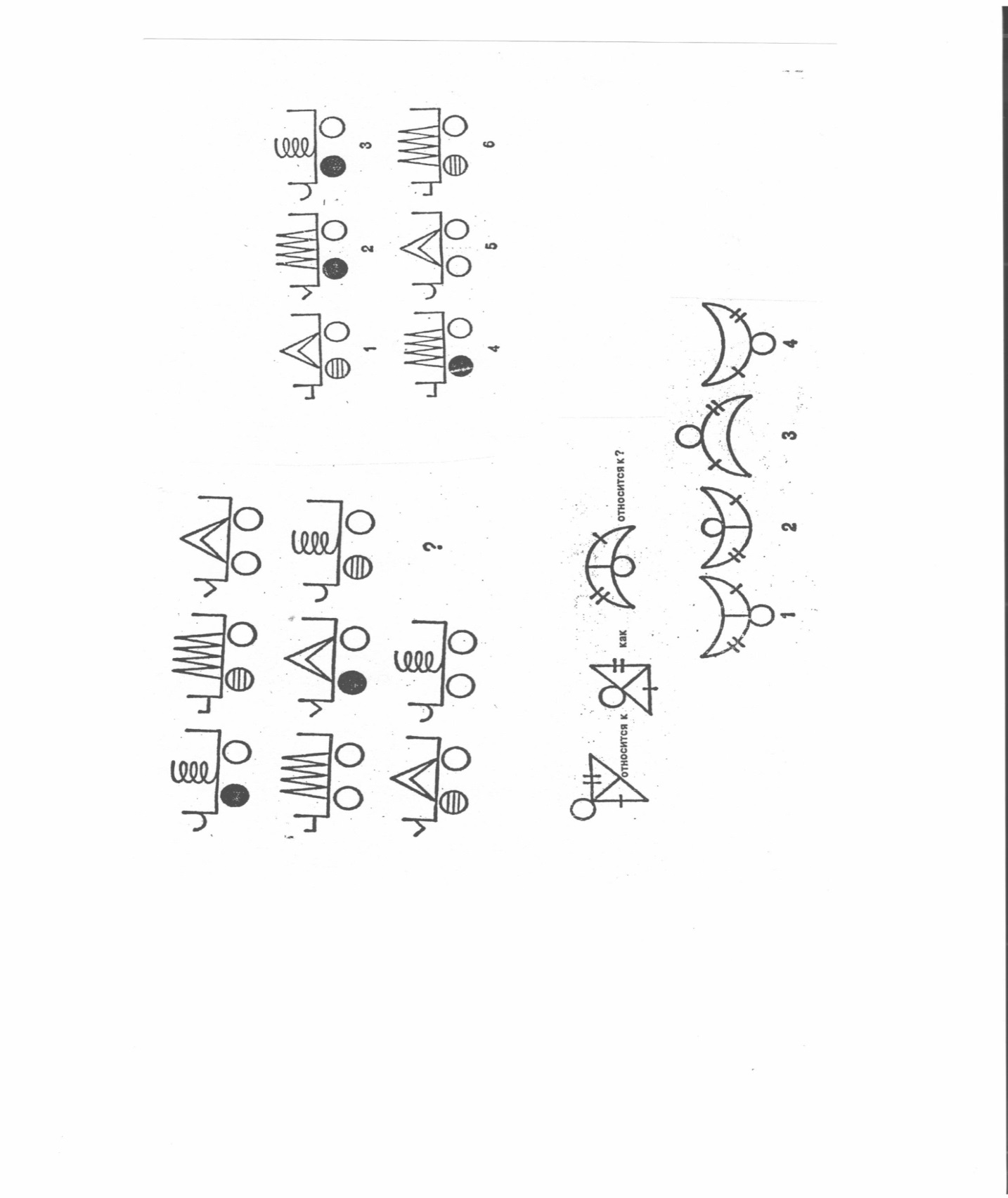 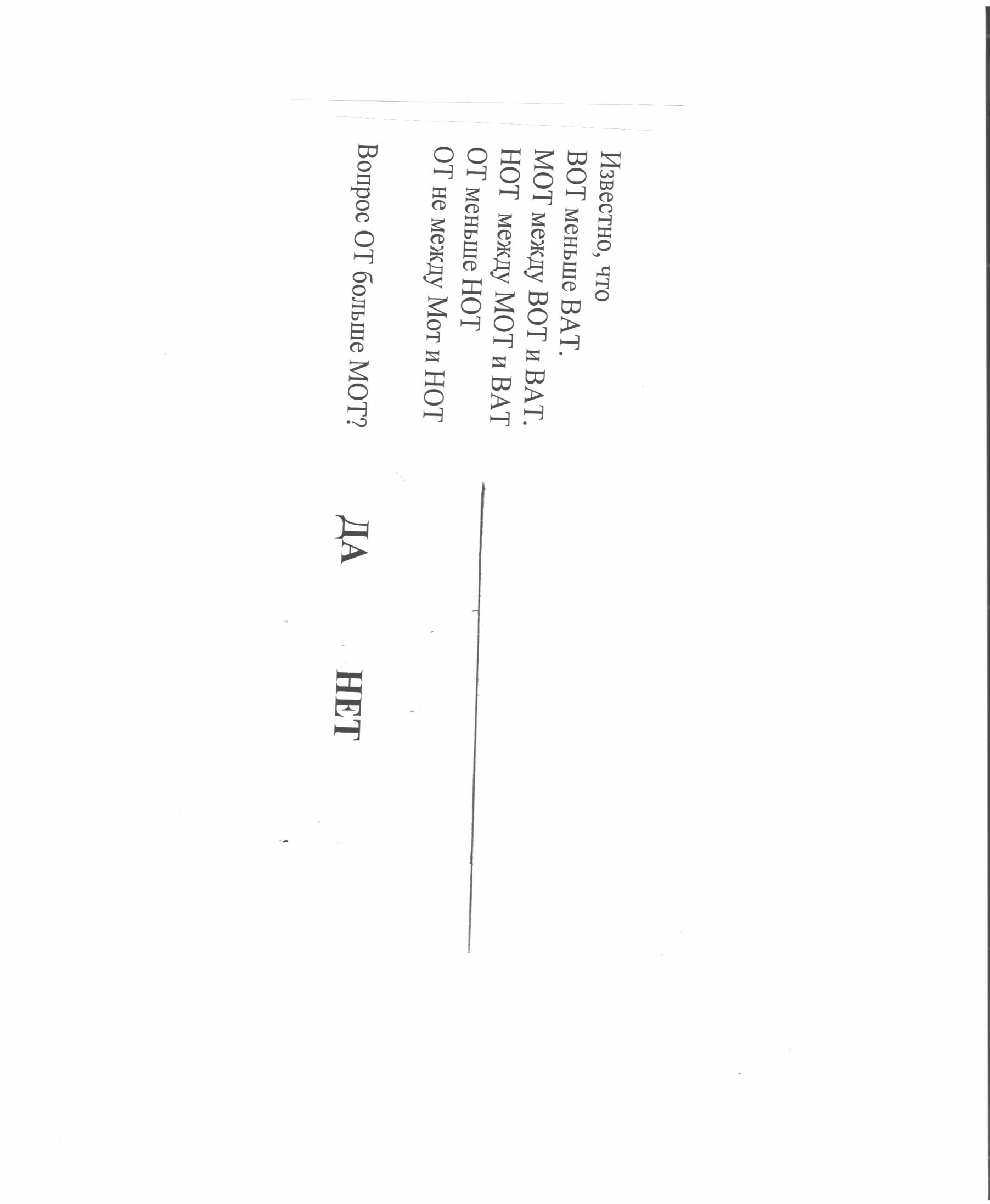 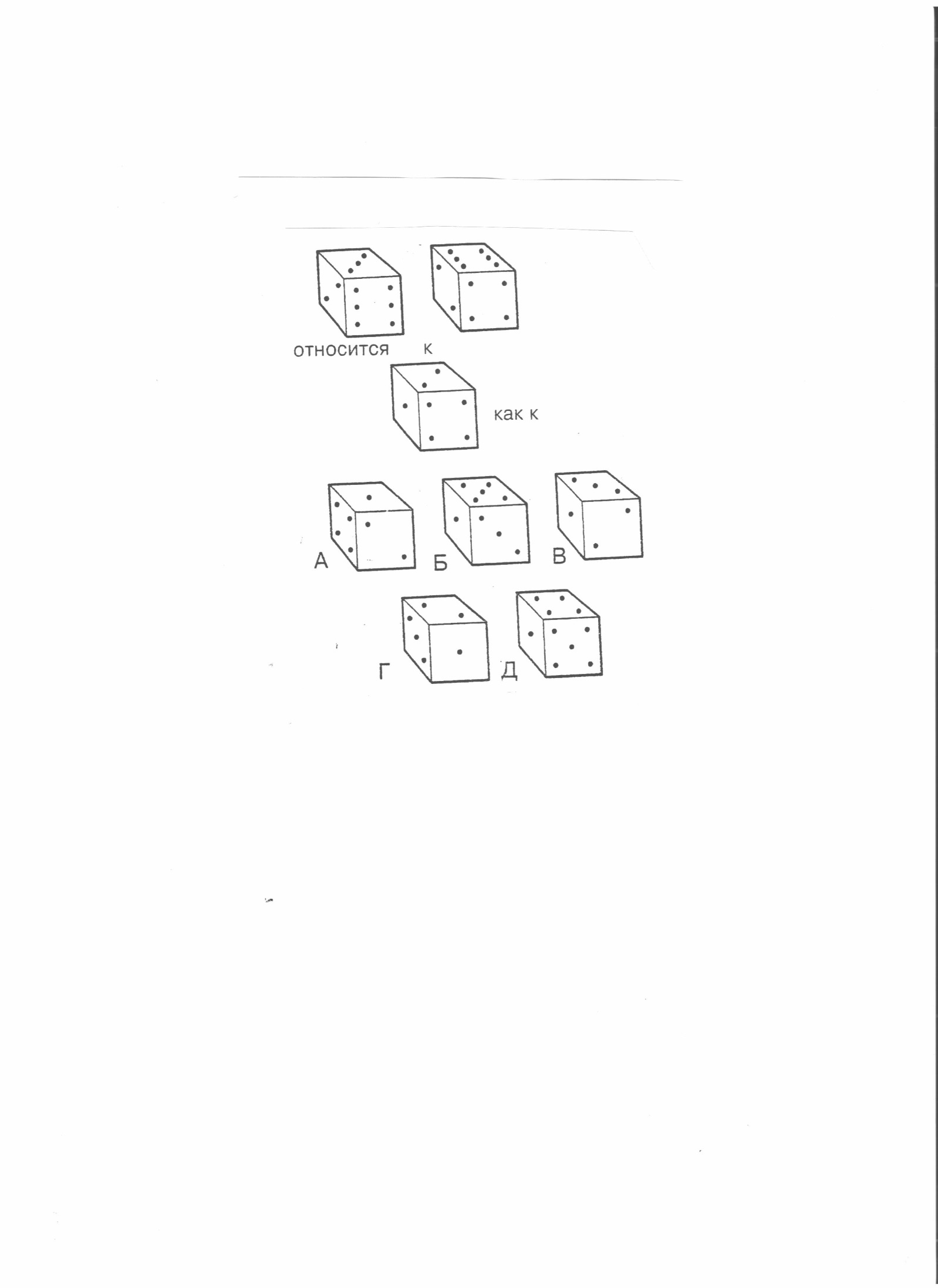 